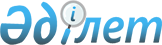 Об утверждении Правил профессиональной подготовки и поддержания квалификации авиационных инспекторовПриказ Министра индустрии и инфраструктурного развития Республики Казахстан от 22 июля 2019 года № 525. Зарегистрирован в Министерстве юстиции Республики Казахстан 26 июля 2019 года № 19096.
      Примечание ИЗПИ!Настоящий приказ вводится в действие с 1 августа 2019 года.
      В соответствии с подпунктом 3) пункта 6 статьи 16-6 Закона Республики Казахстан от 15 июля 2010 года "Об использовании воздушного пространства Республики Казахстан и деятельности авиации" ПРИКАЗЫВАЮ:
      1. Утвердить прилагаемые Правила профессиональной подготовки и поддержания квалификации авиационных инспекторов.
      2. Комитету гражданской авиации Министерства индустрии и инфраструктурного развития Республики Казахстан в установленном законодательством порядке обеспечить:
      1) государственную регистрацию настоящего приказа в Министерстве юстиции Республики Казахстан;
      2) в течение десяти календарных дней со дня государственной регистрации настоящего приказа направление на казахском и русском языках в Республиканское государственное предприятие на праве хозяйственного ведения "Институт законодательства и правовой информации Республики Казахстан" для официального опубликования и включения в Эталонный контрольный банк нормативных правовых актов Республики Казахстан;
      3) размещение настоящего приказа на интернет-ресурсе Министерства индустрии и инфраструктурного развития Республики Казахстан.
      3. Контроль за исполнением настоящего приказа возложить на курирующего вице-министра индустрии и инфраструктурного развития Республики Казахстан.
      4. Настоящий приказ вводится в действие с 1 августа 2019 года и подлежит официальному опубликованию.  Правила 
профессиональной подготовки и поддержания квалификации авиационных инспекторов Глава 1. Общие положения
      1. Настоящие Правила профессиональной подготовки и поддержания квалификации авиационных инспекторов (далее – Правила) разработаны в соответствии с подпунктом 3) пункта 6 статьи 16-6 Закона Республики Казахстан от 15 июля 2010 года "Об использовании воздушного пространства Республики Казахстан и деятельности авиации" и определяют порядок профессиональной подготовки и поддержания квалификации авиационных инспекторов.
      2. В настоящих Правилах используются следующие основные определения:
      1) авиационный инспектор – должностное лицо уполномоченной организации в сфере гражданской авиации, уполномоченное на осуществление контроля и надзора в области использования воздушного пространства;
      2) уполномоченная организация в сфере гражданской авиации – акционерное общество со стопроцентным участием государства в уставном капитале, осуществляющее деятельность, направленную на обеспечение устойчивого развития отрасли гражданской авиации Республики Казахстан, безопасности полетов и авиационной безопасности;
      3) специальная подготовка (переподготовка) – процесс обучения авиационного инспектора, направленный на приобретение новых (дополнительных) профессиональных знаний, умений и навыков, обусловленный внедрением новых требований;
      4) первоначальная подготовка – процесс профессионального образования авиационного инспектора, с целью осуществления им функций контроля и надзора в сфере гражданской и экспериментальной авиации;
      5) квалификация – обладание необходимым уровнем знаний, умений и навыков, требуемых для эффективного выполнения своих служебных задач и функций;
      6) квалификационная отметка – запись, сделанная в свидетельстве и являющаяся его частью, в которой указываются особые условия, права или ограничения, относящиеся к этому свидетельству;
      7) индивидуальная программа – программа, ориентированная на изучение правил и процедур работы авиационного инспектора, изучение вопросов документирования результатов инспекции, взаимодействия с другими государственными органами, использования авиационными инспекторами своих полномочий, формирования навыков разработки отраслевых и государственных программ, направленных на повышение уровня безопасности полетов и авиационной безопасности, а также разработку профилактических мероприятий на материалах расследования авиационных происшествий и других неблагоприятных событий;
      8) поддержание профессионального уровня – процесс обучения авиационного инспектора, целью которого являются обновление, расширение и углубление профессиональных знаний, умений и навыков;
      9) курс – процесс обучения авиационного инспектора, целью которого являются обновление и углубление знаний и умений, направленных на совершенствование профессионального и методического мастерства;
      10) стажировка - обучение авиационного инспектора на рабочем месте под руководством лица, обеспечивающего обучение, в целях практического овладения методами контроля и надзора за деятельностью гражданской и экспериментальной авиации;
      11) теоретическая подготовка – этап процесса профессиональной подготовки авиационного инспектора, при прохождении которого обучаемый приобретает специальные теоретические знания в соответствии с утвержденными уполномоченной организацией в сфере гражданской авиации программами обучения;
      12) тренажерная подготовка – этап процесса профессиональной подготовки авиационного инспектора, при прохождении которого обучаемый приобретает, поддерживает и совершенствует практические умения и навыки с помощью различного вида тренирующих устройств (авиационных тренажеров);
      13) ИКАО – международная организация гражданской авиации.
      3. Подготовка авиационных инспекторов проводится в сертифицированных уполномоченной организацией в сфере гражданской авиации (далее – уполномоченная организация) авиационных учебных центрах. 
      4. В соответствии с требованиями Doc8335 "Руководство по процедурам эксплуатационной инспекции, сертификации и постоянного надзора" утвержденного Генеральным секретарем ИКАО, для осуществления функций контроля авиационные инспекторы, при обучении проходят дополнительные или расширенные программы углубленного изучения отдельных вопросов по следующими направлениям:
      1) обеспечение контроля производства полетов;
      2) поддержание летной годности воздушных судов;
      3) обеспечение контроля воздушных судов иностранных авиаперевозчиков;
      4) обеспечение контроля безопасности полетов на перроне аэродромов;
      5) обеспечение контроля полетов на аэродромах (вертодромах) и площадках;
      6) обеспечение контроля выполнения правил воздушной перевозки;
      7) обеспечение контроля авиационной безопасности;
      8) обеспечение контроля аварийно-спасательного обеспечения полетов;
      9) обеспечение контроля системы выдачи свидетельств авиационного персонала;
      10) обеспечение контроля расследования авиационных происшествий и инцидентов. 
      5. Авиационные инспектора, которые в соответствии с требованиями приложения 1 к Конвенции ИКАО должны иметь соответствующие действующие свидетельства авиационного персонала, проходят обучение для поддержания квалификации и продления их срока действия в соответствии с Правилами по организации летной работы в гражданской авиации  Республики Казахстан, утвержденный приказом Министра по инвестициям и развитию Республики Казахстан от 20 марта 2015 года № 307  (зарегистрирован в Реестре государственной регистрации нормативных правовых актов под № 10809).
      Авиационные инспектора, непосредственно связанные с выполнением и обеспечением полетов воздушных судов и их техническим обслуживанием, обслуживанием воздушного движения, допускаются к профессиональной деятельности при наличии действующего свидетельства на право осуществления такой деятельности и соответствии состояния здоровья установленным требованиям.
      Требования по состоянию здоровья, предъявляемые к авиационным инспекторам, подлежащим обязательному медицинскому освидетельствованию, устанавливаются Правилами медицинского освидетельствования и осмотра в гражданской авиации Республики Казахстан, разработанными на основе стандартов Международной организации гражданской авиации (ИКАО) и утвержденными приказом Министра по инвестициям и развитию Республики Казахстан от 5 июня 2017 года № 324 (зарегистрирован в Реестре государственной регистрации нормативных правовых актов под № 15325). Соответствие состояния здоровья лица, относящегося к авиационному персоналу, подтверждается медицинским заключением, являющимся неотъемлемой частью свидетельства авиационного персонала. Глава 2. Порядок профессиональной подготовки и поддержания квалификации авиационных инспекторов
      6. Подготовка авиационных инспекторов производится по программам первоначальной подготовки и повышения квалификации, утвержденным уполномоченной организацией.
      Периодичность и объем подготовки устанавливается и утверждается внутренним актом уполномоченной организации.
      Сноска. Пункт 6 - в редакции приказа Министра индустрии и инфраструктурного развития РК от 24.02.2023 № 119 (вводится в действие по истечении десяти календарных дней после дня его первого официального опубликования).


      7. После окончания курса профессиональной подготовки и поддержания квалификации авиационным инспекторам выдается документ (сертификат) в бумажном и (или) электронном виде авиационным учебным центром, подтверждающий прохождение соответствующего курса.
      Сноска. Пункт 7 - в редакции приказа Министра индустрии и инфраструктурного развития РК от 24.02.2023 № 119 (вводится в действие по истечении десяти календарных дней после дня его первого официального опубликования).


      8. Выполнение функций по контролю и надзору выполнения требований законодательства Республики Казахстан и контролю обеспечения безопасности полетов в организациях и предприятиях гражданской авиации, включая инспектирование воздушных судов и их экипажей по направлениям, авиационными инспекторами допускается после прохождения ими полного курса профессиональной подготовки с выдачей документов установленного образца (сертификаты, свидетельства, лицензии). 
      9. Первоначальная подготовка состоит из следующих видов подготовки:
      1) теоретическое обучение по индивидуальной программе, исходя из уровня подготовленности авиационного инспектора, и тестирование его знаний по функциональным обязанностям в уполномоченной организации;
      2) обучение на соответствующих курсах подготовки инспекторского состава (базовый инспекторский курс); 
      3) стажировка авиационного инспектора в рабочих условиях для выполнения сертификации, проверок, надзора и контроля под руководством назначенных лиц соответствующего структурного подразделения уполномоченной организации.
      10. Повышение квалификации и поддержание профессионального уровня осуществляется путем: 
      1) участия в курсах, семинарах, обучениях, проводимых международными организациями гражданской авиации либо авиационными учебными центрами, производителями авиационной техники по вопросам деятельности гражданской авиации;
      2) прохождения тренажерной подготовки с использованием авиационных тренажеров.
      Подтверждение профессионального уровня определяется путем тестирования в соответствии с квалификационными требованиями и выдачей документов установленного образца (сертификаты, свидетельства, лицензии). 
      11. Специальная подготовка (переподготовка) осуществляется в случаях существенных изменений законодательства в сфере гражданской авиации, введения новых требований и процедур, касающихся обеспечения безопасности полетов, авиационной безопасности и требующих у авиационного инспектора новых знаний и навыков. 
      12. Стажировка на рабочем месте производится под руководством авиационного инспектора, назначенного руководителем уполномоченной организацией.
      Авиационный инспектор, в течение шести месяцев не принимавший практического участия в выполнении контроля обеспечения безопасности полетов в организациях и предприятиях гражданской авиации, включая инспектирование воздушных судов и их экипажей, допускается к проведению контроля обеспечения безопасности полетов только после прохождения стажировки. Глава 3. Планирование профессиональной подготовки и поддержания квалификации авиационных инспекторов
      13. Потребности в профессиональной подготовке и поддержании квалификации авиационных инспекторов определяются уполномоченной организацией, исходя из требований к выполнению функциональных обязанностей и поставленных задач, а также на основании движения кадров в соответствии со штатным расписанием.
      14. Планирование обучения персонала проводится с целью обеспечения непрерывного теоретического и практического обучения авиационных инспекторов, а также осуществления контроля и регулирования учебного процесса.
      План обучения авиационных инспекторов содержит следующие сведения:
      1) наименование программы подготовки;
      2) наименование курсов повышения квалификации;
      3) форму обучения (групповая, индивидуальная);
      4) количество обучающихся;
      5) продолжительность обучения. Глава 4. Учет информации о прохождении профессиональной подготовки и поддержании квалификации
      15. Учет информации (сохранение записей) о прохождении авиационными инспекторами профессиональной подготовки и поддержании квалификации осуществляется кадровой службой уполномоченной организации с сохранением информации в электронном виде.
      При этом информация об уровне подготовки и профессиональной деятельности авиационных инспекторов постоянно актуализируется.
      Сноска. Пункт 15 - в редакции приказа Министра индустрии и инфраструктурного развития РК от 24.02.2023 № 119 (вводится в действие по истечении десяти календарных дней после дня его первого официального опубликования).


					© 2012. РГП на ПХВ «Институт законодательства и правовой информации Республики Казахстан» Министерства юстиции Республики Казахстан
				
      Министр индустриии инфраструктурного развитияРеспублики Казахстан 

Р. Скляр
Утверждены 
приказом Министра индустрии и
инфраструктурного развития
Республики Казахстан
от 22 июля 2019 года № 525